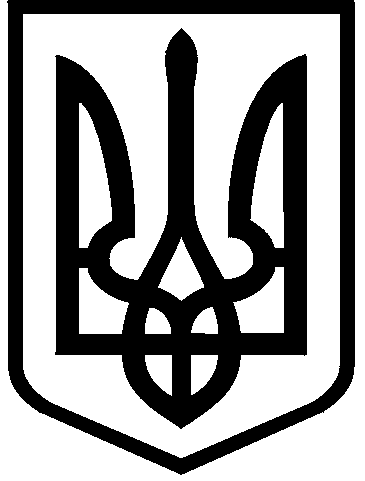 КИЇВСЬКА МІСЬКА РАДАIII сесія  IX скликанняРІШЕННЯ____________№_______________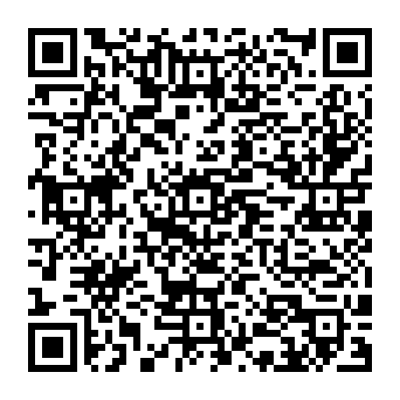 Розглянувши заяву комунального підприємства капітального будівництва, реконструкції та інвестицій «Голосіїво-будінвест» (код ЄДРПОУ 32525198, місцезнаходження: 03127, місто Київ, просп. Голосіївський, 89) від 23 січня 2024 року № 65009-008222489-031-03, враховуючи, що земельна ділянка зареєстрована у Державному земельному кадастрі, право комунальної власності територіальної громади міста Києва на яку зареєстровано в установленому порядку, відповідно до статей 9, 83, 92, 116, 122, 123 Земельного кодексу України, пункту 34 частини першої статті 26 Закону України «Про місцеве самоврядування в Україні», Закону України «Про адміністративну процедуру», враховуючи рішення Київської міської ради від 25 серпня 2022 року 
№ 5146/5187 «Про затвердження технічних документацій із землеустрою щодо інвентаризації земель», рішення Київської міської ради від 08 грудня 2022 року № 5839/5880 «Про перейменування провулку Василя Жуковського в Голосіївському районі міста Києва», Київська міська радаВИРІШИЛА:1. Надати комунальному підприємству капітального будівництва, реконструкції та інвестицій «Голосіїво-будінвест», за умови виконання пункту 2 цього рішення, в постійне користування земельну ділянку площею 0,1471 га (кадастровий номер 8000000000:79:385:0014) для обслуговування багатоквартирного житлового будинку (код виду цільового призначення - 02.03 для будівництва і обслуговування багатоквартирного житлового будинку) у пров. Леопольда Ященка, 8/17 у Голосіївському районі міста Києва із земель комунальної власності територіальної громади міста Києва, у зв`язку із закріпленням нерухомого майна на праві господарського відання за комунальним підприємством капітального будівництва, реконструкції та інвестицій «Голосіїво-будінвест» відповідно до розпорядження Голосіївської районної в місті Києві державної адміністрації від 07 травня 2021 року № 222 «Про закріплення житлового будинку на праві господарського відання за комунальним підприємством капітального будівництва, реконструкції та інвестицій «Голосіїво-будінвест»» (право господарського відання зареєстровано у Державному реєстрі речових прав на нерухоме майно 
12 грудня 2023 року, номер запису про інше речове право 53350072) (категорія земель - землі житлової та громадської забудови, заява ДЦ від 23 січня 2024 року № 65009-008222489-031-03, справа 718338448).2. Комунальному підприємству капітального будівництва, реконструкції та інвестицій «Голосіїво-будінвест»:2.1. Виконувати обов'язки землекористувача відповідно до вимог статті 96 Земельного кодексу України.2.2. Вжити заходів щодо державної реєстрації права постійного користування на земельну ділянку в порядку, встановленому Законом України «Про державну реєстрацію речових прав на нерухоме майно та їх обтяжень».2.3. Питання майнових відносин вирішувати в установленому порядку.2.4. Забезпечити вільний доступ для прокладання нових, ремонту та експлуатації існуючих інженерних мереж і споруд, що знаходяться в межах земельної ділянки.2.5. Під час використання земельної ділянки дотримуватися обмежень у її використанні, зареєстрованих у Державному земельному кадастрі.2.6. Забезпечити відповідно до рішення Київської міської ради 
від 27 жовтня 2011 року № 384/6600 «Про затвердження Порядку видалення зелених насаджень на території міста Києва» (із змінами і доповненнями) обстеження зелених насаджень, укладання охоронного договору на зелені насадження та у випадку, визначеному законодавством, вирішення питання сплати відновної вартості зелених насаджень.2.7. У разі необхідності проведення реконструкції, питання оформлення дозвільної та проєктної документації вирішувати в порядку, визначеному законодавством України.3. Попередити землекористувача, що використання земельної ділянки 
не за цільовим призначенням тягне за собою припинення права користування нею відповідно до вимог статей 141, 143 Земельного кодексу України.4. Дане рішення набирає чинності та вважається доведеним до відома заявника з дня його оприлюднення на офіційному вебсайті Київської міської ради.5. Контроль за виконанням цього рішення покласти на постійну комісію Київської міської ради з питань архітектури, містопланування та земельних відносин.ПОДАННЯ:ПОГОДЖЕНО:Про надання комунальному підприємству капітального будівництва, реконструкції та інвестицій «Голосіїво-будінвест» земельної ділянки в постійне користування для обслуговування багатоквартирного житлового будинку у пров. Леопольда Ященка, 8/17 у Голосіївському районі міста КиєваКиївський міський головаВіталій КЛИЧКОЗаступник голови Київської міської державної адміністраціїз питань здійснення самоврядних повноваженьПетро ОЛЕНИЧДиректор Департаменту земельних ресурсіввиконавчого органу Київської міської ради (Київської міської державної адміністрації)Валентина ПЕЛИХНачальник юридичного управління Департаменту земельних ресурсіввиконавчого органу Київської міської ради(Київської міської державної адміністрації)Дмитро РАДЗІЄВСЬКИЙПостійна комісія Київської міської ради з питань архітектури, містопланування та земельних відносинГоловаМихайло ТЕРЕНТЬЄВСекретарЮрій ФЕДОРЕНКОНачальник управління правового забезпечення діяльності  Київської міської радиВалентина ПОЛОЖИШНИК